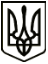 УкраїнаМЕНСЬКА МІСЬКА РАДАЧернігівська областьРОЗПОРЯДЖЕННЯ Від 04 серпня 2021 року 	  № 270Про внесення змін до загального та спеціального фондів бюджету Менської міської територіальної громади на 2021 рікВідповідно до положень Бюджетного кодексу України, ст.. 26 Закону України «Про місцеве самоврядування в Україні», рішення 2 сесії Менської міської ради 8 скликання від 23 грудня 2020 року № 62 «Про бюджет Менської міської територіальної громади на 2021 рік»:1. Внести зміни до річного розпису видатків загального фонду Менської міської ради по організації благоустрою населених пунктів , а саме: зменшити кошторисні призначення для оплати послуг, крім комунальних, на суму 15910,00 грн.;збільшити кошторисні призначення для придбання предметів та матеріалів на суму 15910,00 грн. (придбання піску для місця відпочинку)(КПКВК 0116030 КЕКВ 2240  –15910,00 грн., КЕКВ 2210  +15910,00 грн.).2. Внести зміни до помісячного розпису видатків загального фонду Менської міської ради по проведенню навчально-тренувальних зборів і змагань з олімпійських видів спорту, а саме: -	зменшити кошторисні призначення для оплати інших комунальних послуг, крім комунальних, в листопаді місяці на суму 3000,00 грн. та в грудні на 500,00 грн.;-	збільшити кошторисні призначення в серпні місяці на суму 3500,00 грн. (оплата за послуги перевезення учасників спортивних змагань)(КПКВК 0115011 КЕКВ 2240).3. Внести зміни до річного розпису та плану використання бюджетних коштів по багатопрофільній стаціонарній медичній допомозі населенню в частині фінансування Програми підтримки закладів вторинної медичної допомоги на території Менської міської територіальної громади на 2021 рік, а саме: -	зменшити кошторисні призначення загального фонду для оплати послуг, крім комунальних, суму 100000,00 грн.;-	збільшити кошторисні призначення спеціального фонду для проведення капітальних видатків на суму 100000,00 грн. (виготовлення проектно-кошторисної документації по Макошинському паліативному відділенню)(КПКВК 0112010 КЕКВ 2610  –100000,00 грн., КЕКВ 3210  +100000,00 грн.).4. Контроль за виконанням розпорядження покласти на начальника фінансового управління Менської міської ради А.П.Нерослик.Міський голова								 Г.А.Примаков